Bürgeraktion gegen Fluglärm Ellermühle e.V. 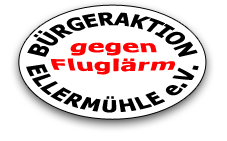 Hiermit trete ich dem Verein bei:

Name:    ____________________________Vorname:____________________________

Straße: _________________________________________________________________

PLZ ___________    Ort:___________________________________________________

Tel. _____________________ E-Mail :________________________________________


________________________________________________________________________
Ort, Datum                                                                        Unterschrift   

Die Vereinssatzung, die im Internet nachgelesen werden kann, wird hiermit anerkannt.                
Vereinsbeitrag jährlich  6,14 €

Einzugsermächtigung

Kontoinhaber:                                                Zahlungsempfänger:

_____________________________          Bürgeraktion gegen Fluglärm Ellermühle e.V.
                                                                    Sparkasse Bruckberg
                                                                    IBAN DE73743517400000246840
                                                                    BIC BYLA DE M1 MSB
                                                                    Gläubiger ID DE69ZZZ00000142481

Hiermit ermächtige ich die Bürgeraktion, widerruflich meinen Vereinsbeitrag von derzeit  
6,14 € (1/1 jährlich) bei Fälligkeit zu Lasten meines Kontos

bei der (Bankname)________________________________________________________

Bankleitzahl ( BIC)_________________________________________________________

Kontonummer (IBAN) ______________________________________________________ 

durch Lastschrift einzuziehen.


________________________________________________________________________
Ort, Datum                                                  Unterschrift
 